APPLICATION for a CURSILLO WEEKENDCo-ed Weekend – Friday, October 18 to Sunday, October 20, 2019
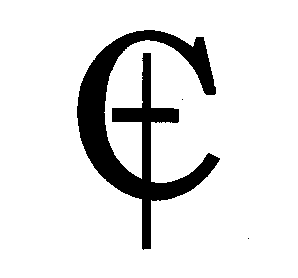 What is Cursillo?Cursillo is a movement of the Church that promotes Christian ideals, fellowship, and spiritual growth in daily living.  Yearly, a Cursillo weekend is held to introduce others to Cursillo and provide an experience to enable them to follow Jesus more faithfully and effectively.  What is a Cursillo weekend?  A Cursillo weekend is a personal, lively and informative event with talks, discussions, singing, worship and fellowship.  It provides an opportunity to deepen your Christian faith, and to experience the love of God within a supportive and prayerful community.Is there a cost?Our expenses of $250 per person for this Weekend are covered by the offerings of those who have previously donated to Edmonton Anglican Cursillo. Participants in the 2019 Weekend will have an opportunity to make their own tax-deductible donation towards the ongoing work of Cursillo in our dioceseWho should go on a weekend?A Cursillo weekend is largely intended for those who are:baptized, committed Christiansactive in their parishesinterested in examining what it means to be a Christian in today’s worldA Cursillo weekend is also of value to baptized Christians who:live as Christians, but are not presently involved in the Churchhave slipped away from the Church, but are beginning to move backExperience over the years, has led to the following recommendations, which we ask you to consider:A person should wait at least a year before attending a Cursillo weekend, following major life events such as:a Marriage Encounter weekendchange in marital statusserious illnessbereavementFor married couples, it is desirable that both the partners attend Cursillo weekend. People with acute emotional problems or in psychiatric treatment should attend a weekend at a later time.For those with a physical handicap, check first with the registrar to determine what arrangements can be made to facilitate full participation.Please check off and comment on any of the above that apply or present a problem for you.___________________________________________________________________________________________________CURSILLO: ANGLICAN DIOCESE OF EDMONTONAPPLICANT’S FORMAll information will be treated as confidential.  Your name and address will be used to send Cursillo info and newsletters.  If you do not want to be on our mailing list, please indicate:____Name: _____________________________________________________________                First Name (for name tag)                  Last Name Full Mailing Address: ___________________________________________________________Phone: _____________________  _______________________   ______________		      Home				Work				       e-mailParish Name:________________________________________________________Location: _____________________________    Denomination: _______________                        city/town, provinceIf married: Is your spouse applying to go this year? ____ Attended previously? ___The following information will assist us in forming groups for discussion:Male/Female: ____   Age: ___________   Marital status: _____________________Occupation: ______________________  Place of employment:________________Organizations of which you are a member, and any offices held   __________________________________________________________________Other informationAllergies, special diets, or other requirements we should be aware of:__________________________________________________________________
Why do you want to attend a Cursillo weekend?____________________________________________________________________________________________________________________________________Your Signature: ________________________________  Date: _______________PLEASE RETURN YOUR APPLICATION TO YOUR SPONSOR AS SOON AS POSSIBLE   Your sponsor and clergy will also fill out a form.  All three forms must be received by the Weekend Registrar (via Diocesan Office) before your application will be considered.  Applying for the Weekend does not confirm your attendance on the Cursillo Weekend as capacity is limited at the retreat centre. Your registration will be confirmed by the Registrar prior to the Weekend.
										 Revised February 2019SPONSOR’S INFORMATION and FORM 

Co-ed Weekend – Friday, October 18 to Sunday, October 20, 2019

Purpose of a Cursillo weekend  A Cursillo weekend is intended to provide an opportunity for participants to:deepen their Christian faith  be strengthened in their spiritual journeydiscover ways to share their faith in their daily lives   It is not designed to be a process for introducing people to Christianity, or as an occasion for healing deep spiritual or psychological problems.With this in mind, the following guidelines have been set out regarding attendance on Cursillo weekend.  It is critical that you consider these very carefully.Who should attend a weekend?A Cursillo weekend is largely intended for people who:are baptized, committed Christiansare active in their parishes and leaders in their own wayshow strength of character and self-controlhave strong Christian valuesare interested in examining what it means to be a Christian in today’s worldA Cursillo weekend is also of value to baptized Christians who:live as Christians but are not presently involved in the Churchshow potential for taking an active role in the Church and sharing their faith with others                              
Check off any of the above that apply.Additional considerationsExperience over the years has led to the following recommendations:A person should wait at least a year before attending a Cursillo weekend, following major life events such as:__ a Marriage Encounter weekend __ change in marital status__ serious illness __ bereavement For married couples, it is desirable that both partners attend a Cursillo weekendPeople with acute emotional problems or in psychiatric treatment should not attend a weekend at the present timeFor those with a physical handicap, check first with the registrar to determine what arrangements can be made to facilitate full participationCheck off any of the above that apply or could be a problem.  These are not intended to exclude people from Cursillo weekends, but rather are made in the best interest of the individual and balanced with what is important for table dynamics.Cost of the weekendOur expenses of $250 per person for this Weekend are covered by the offerings of those who have previously donated to Edmonton Anglican Cursillo. Participants in the 2019 Weekend will have an opportunity to make their own tax-deductible donation towards the ongoing work of Cursillo in our diocese			Revised February 2019CURSILLO: ANGLICAN DIOCESE of EDMONTONSPONSOR’S REPORTAll information will be treated as confidential.Name of applicant: ________________________________________________________Your name: ______________________________________________________________Full mailing address: _______________________________________________________Postal Code: ___________   E-mail: __________________________________________Phone Number: _____________________    Your Denomination: ___________________ *If your candidate is not a member of the Anglican Church you must contact the Spiritual Director of Cursillo.  To get his/her name and phone number, contact the Synod Office at 780-439-7344 or visit the website at www.edmontoncursillo.ca.Parish: __________________________________________________________________                                     Name                                       City/town, ProvinceIf you do not know the applicant well, it is preferable that much of the report be filled out by, or in conjunction with, someone who does.Is the applicant from your parish? _______________   How long? ___________________Is the applicant active in a parish?___________  In other organizations? ______________In what way do you feel the applicant’s Christian life will be enhanced by attending a Cursillo weekend?  _______________________________________________________________________________________________________________________________________If you checked off any of the points regarding major life events, attendance of both marriage partners, emotional problems/psychiatric treatment or physical disabilities, please give serious thought to whether or not the applicant should attend a Cursillo weekend this year.  If you feel he/she should still attend, please comment.________________________________________________________________________________________________________________________________________________Signature of Sponsor: ______________________________   Date: _________________Please get this report, along with the completed applicant’s form, to the applicant's parish clergy as soon as possible, so that the clergy will have time to fill in the clergy’s report and get all three forms to the registrar before the Weekend.Please note that being a sponsor is also a commitment on your part to support the applicant  in every way before and during the Weekend, through prayer, answering questions, and assisting with challenges that may deter attendance.  It is also a commitment to continue the walk with your applicant after the Weekend, through encouraging and facilitating participation in Ultreyas, Grouping and the ongoing practice of the Cursillo approach to a Christian life. 												Revised February 2019Important Notes to the Sponsoron Applying for the Cursillo WeekendThis application consists of three parts: The Applicant’s formThe Sponsor's form The Clergy's form.    The registrar must receive all three parts of the application before the applicant will be considered for the weekend.There is a limit to the number of participants on the weekend.  If there are more applicants than spaces, selection will be limited based on:Date of arrival of all three parts of the applicationNumber of participants from each parishNumber of single peopleNumber of people whose spouse is not attendingTherefore applying for the Cursillo does not confirm attendance on the Cursillo weekend.  The Registrar will confirm acceptance to the Weekend in advance of the event.  When all three forms have been completed, please mail all three to the Registrar:Cursillo RegistrarAnglican Synod Office10035 – 103 StreetEdmonton, AlbertaT5J  0X5Applications may be faxed to 780-439-6549, but the completed original application must be mailed as well. Please get the Clergy's Report to the Applicant's Parish Clergy without delay so that he/she will have time to fill in the form and all three parts of the application can be received by the Registrar before the Weekend.Please take responsibility to get the Clergy's report from him/her and send all three parts of the application to the Registrar or ensure that the clergy submits them.	Revised February 2019CLERGY’S INFORMATION and FORM 

Co-ed Weekend – Friday, October 18 to Sunday, October 20, 2019
Purpose of a Cursillo weekend  A Cursillo weekend is intended to provide an opportunity for participants to:deepen their Christian faith  be strengthened in their spiritual journeydiscover ways to share their faith in their daily lives   It is not designed to be a process for introducing people to Christianity, or as an occasion for healing deep spiritual or psychological problems.With this in mind, the following guidelines have been set out regarding attendance on Cursillo weekends.  It is critical that you consider these very carefully.Who should attend a weekend?A Cursillo weekend is largely intended for people who:are baptized, committed Christiansare active in their parishes and  leaders in their own wayshow strength of character and self-controlhave strong Christian valuesare interested in examining what it means to be a Christian in today’s worldA Cursillo weekend is also of value to baptized Christians who:live as Christians but are not presently involved in the Churchshow potential for taking an active role in the Church and sharing their faith with othersCheck off any of the above that apply.Additional considerationsExperience over the years has led to the following recommendations:A person should wait at least a year before attending a Cursillo weekend, following major life events such as:__ a Marriage Encounter weekend __ change in marital status__ serious illness __ bereavement For married couples, it is desirable that both partners attend a Cursillo weekendPeople with acute emotional problems or in psychiatric treatment should not attend a weekend at the present timeFor those with a physical handicap, check first with the registrar to determine what arrangements can be made to facilitate full participationCheck off any of the above that apply  or could be a problem.  These are not intended to exclude people from Cursillo weekends, but rather are made in the best interest of the individual and balanced with what is important for table dynamics.The cost of presenting this retreatOur expenses of $250 per person for this Weekend are covered by the offerings of those who have previously donated to Edmonton Anglican Cursillo. Participants in the 2019 Weekend will have an opportunity to make their own tax-deductible      donation towards the ongoing work of Cursillo in our dioceseIf finances present a problem for your candidate, we ask you to talk with the sponsor or Secretariat to explore possible means of financial assistance.  	Revised February 2019CURSILLO; ANGLICAN DIOCESE of EDMONTONCLERGY’S REPORTAll information will be treated as confidential.Name of applicant: ________________________________________________________Your name: ______________________________________________________________Parish name: _____________________________________________________________Parish Mailing Address: _____________________________________________________Phone Number: _____________________    Denomination: _______________________Is the applicant from your parish? ____________________   How long? ______________If the applicant is from another parish, it is preferable that much of the report be filled out by, or in conjunction with, the clergy of the person’s own church.In what way do you feel the applicant’s Christian life will be enhanced by attending a Cursillo weekend?  ___________________________________________________________________________________________________________________________If you checked off any of the points regarding major life events, attendance of both marriage partners, emotional problems/psychiatric treatment or physical disabilities, please give serious thought to whether or not the applicant should attend a Cursillo weekend this year.  If you feel he/she should still attend, please comment.________________________________________________________________________________________________________________________________________________
________________________________________________________________________Signature of Clergy: ______________________________   Date: ___________________E-mail: ________________________________________AS SOON AS POSSIBLE, PLEASE MAIL THIS REPORT, ALONG WITH THE APPLICATION FORM AND THE SPONSOR’S REPORT, TO THE WEEKEND REGISTRAR:   Cursillo Registrar,  Anglican Synod Office10035 – 103 Street  Edmonton, Alberta  T5J 0X5Applications may be faxed to 780-439-6549 but the completed applications must be mailed as well.  Completed applications will be stamped with the date of arrival.  The order of receipt is important.  There is a limit to the overall number of participants, as well as numbers from each parish, the number of singles, and those whose spouses are not attending.  Applying for the Cursillo does not confirm attendance on the Cursillo weekend.APPLICATIONS WILL ONLY BE CONSIDERED WHEN ALL THREE FORMS HAVE BEEN RECEIVED BY THE REGISTRAR	       
												
												Revised February 2019